2018/2019                               ORTAOKULU 2. DÖNEM 5. SINIF İNGİLİZCE DERSİ 1. YAZILI SINAV SORULARINUMBER:		CLASS: 		   NAME/SURNAME:1.  I love comedy films. They are _________.(5pts)a)boring	  b)frightening 	c)funny2.  I ________ dramas. I think they are boring.(5pts)a)like	b)enjoy	  c)doesn’t like	  d)don’t likeAşağıdaki diyoloğa göre boşlukları doldurunuz.(4pts)Mary: I am bored Sarah.					  Sarah:I have lots of DVDs. Let’s watch one of them.  Mary:OK. But don’t choose an animation. I hate them.  Sarah:Do you want to watch “The Vampires”? It is a horror film.Mary: That’s great. I love horror films. Let’s watch it.________________ has a lot of DVDs.Mary doesn’t like _________________.________________is a frightening film.Mary loves __________________ films.4.Aşağıdaki kelimelerin Türkçelerini yazınız. (5pts)ugly _____________	brave _____________honest _____________ strong _____________helpful _____________5.Aşağıdaki kelimelerin ingilizcelerini yazınız. (5pts)güzel _____________    komik _____________kötü _____________  dost canlısı _____________ilgi çekici _____________6. Aşağıdaki soruyu kendinize göre cevaplayınız. (2pts)What do you think about Keloğlan?___________________________________________.Doğru olanı daire içine alınız. (2pts)  Spiderman can lift up cars. He is strong / evil.Pinokyo isn’t helpful / honest. He tells lies.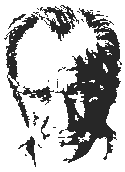 8.I like sci-fi movies. I _______ they are _______.(5pts)a) sure / entertaining	b) hate / funnyc) think / exciting		d) dislike / boring9.Balkız _____________ swimming.(5pts)a)don’t like	b) like	c) doesn’t likes	d)doesn’t like10. Write the months of the year.(12pts)1_________________		7_________________2_________________		8_________________3_________________		9_________________4_________________		10_________________5_________________		11_________________6_________________		12_________________11. When is your birthday? (5pts)_____________________________________________.(8pts)How old is Janet? _____________________________________.When is the party?_____________________________________.Where is the party?_____________________________________.What ti,me does the party start?_____________________________________.13.   can’t / must / let’s (6pts)A: _________ throw a party.B: I’m sorry, I __________. I _________ do my homework.14. Eşleştirmeleri yapınız.(10pts)1.Can I ask		____a)television2.Yes, you		____b)out?3.Can I throw		____c)can’t4.Sorry, not		____d)a question5.Can I come		____e)a party?6.Yes, of			____f)can7.Can I take		____g)right now.8.Can I watch		____h)in?9.Can I go		____i)course10.No, you		____j)your pencil?Doğru sıraya koyunuz. (4pts)Mehmet / swimming/ likes / he / doesn’t like / but/ ice-skating.__________________________________________________________________________________________.Oğuz/ interested in/ is/ soccer /he /but/ riding a bike/ hates. __________________________________________________________________________________________.16. Aşağıdaki sorulara kendinize uygun bir cevap yazınız.What’s your favorite exercise? (2pts)____________________________________________.Do you like camping? (2pts)____________________________________________.Å17. Doğru olanı yuvarlak içine alınız.(4pts)Ziya: Would you like to play / playing volleyball?Ülkü: Sorry. Can / Must  you repeat that, please?Ziya: How about play / playing volleyball?Ülkü: That’s a good idea. Let’s go / going to the sports hall.Sıralama sayılarını yazınız. (ordinal numbers) (5pts)1.  ____________		2.____________3.  ____________		4.____________5.	____________		19. “in / on / at” (4pts)______ the evening______ Monday______ 09.05______ November 10th “Küçük hanımlar, küçük beyler!Sizler hepiniz geleceğin bir gülü, yıldızı ve ikbal ışığısınız. Memleketi asıl ışığa boğacak olan sizsiniz. Kendinizin ne kadar önemli, değerli olduğunuzu düşünerek ona göre çalışınız. Sizlerden çok şey bekliyoruz.” (Musatafa Kemal ATATÜRK)